КЛАССИФИКАЦИЯ ПРОФЕССИЙ

Профессия - вид трудовой деятельности человека, который требует определенного уровня специальных знаний и умений (квалификации) и может служить источником дохода. 
Всего насчитывается более 6 тысяч названий профессий. В Самарской области и Самаре пользуются спросом около 1 тысячи профессий. Постоянно появляются новые профессии, например: брокер, дилер, мерчандайзер... 
Профессии систематизируются по типам и классам. 
Тип профессии указывает на то, с кем или с чем человек имеет дело в своей профессиональной деятельности. Это могут быть люди, техника, информация, художественные образы и произведения, природные объекты. Можно выделить пять типов профессий (по Климову А.Е.):
"Человек-человек" "Человек-техника" "Человек-знак" 
"Человек-художественный образ" "Человек-природа"
В последнее время появился новый тип - шестой - "Человек-бизнес". 
Класс профессии говорит о степени сложности и требуемой квалификации человека, определяет характер труда. Все профессии условно делятся на два класса:
алгоритмический (исполнительский) и
творческий (эвристический)Постарайтесь!!! 
при выборе работы, профессии, учебного учреждения учесть
главный принцип выбора профессий ТИПОЛОГИЯ ПРОФЕССИЙ (по Климову Е.А.)ТИПОЛОГИЯ ПРОФЕССИЙ (по Климову Е.А.)ТИПОЛОГИЯ ПРОФЕССИЙ (по Климову Е.А.)Типы профессий Примеры профессий Требования к качествам работника  "Человек-человек" Связанные

+ с медицинским обслуживанием: врач, медсестра, санитар...(продолжите этот ряд) 
+с обучением и воспитанием: учитель, тренер, воспитатель...(продолжите этот ряд)
+с бытовым обслуживанием: продавец, проводник, официант...(продолжите этот ряд)
Умение устанавливать и поддерживать контакты общения Умение понимать психофизиологическое состояние людей Умение оказывать влияние на других людей Умение проявлять выдержку, спокойствие, доброжелательность Наличие речевых способностей Развитие словесно-логического мышления не ниже среднего уровня "Человек-техника" Связанные
+с созданием, монтажом, сборкой и наладкой технических устройств: монтажник, сварщик, инженер-конструктор...(продолжите этот ряд)
+с эксплуатацией технических средств: водитель, швея...(продолжите этот ряд)
+с ремонтом техники: механик, электромонтер, слесарь-ремонтник...(продолжите этот ряд) Высокий уровень развития: наглядно-образного мышления   пространственных представлений технической осведомленности и сообразительности хороших двигательных навыков, ловкости "Человек-знак" Связанные

+с текстами: корректор, машинистка, переводчик, библиотекарь...(продолжи этот ряд)
+с цифрами, формулами, таблицами: экономист, бухгалтер, кассир...(продолжи этот ряд)
+с чертежами, картами, схемами: чертежник, штурман...(продолжи этот ряд)
+со звуковыми сигналами: телефонист, радист...(продолжи этот ряд) 
Способности   к отвлеченному мышлению  к оперированию числами, символами к длительному и устойчивому вниманию к усидчивости Развитие математического  и словесно-логического мышления "Человек-художественный образ" Связанные+с созданием, проектированием, моделированием художественных произведений: художник, журналист, модельер, композитор...(продолжите этот ряд) +с воспроизведением и изготовлением произведений искусств: ювелир, столяр, закройщик, актер, цветовод-декоратор...(продолжите этот ряд) 
Высоко развитые: художественный вкус эстетическая чувствительность богатое и яркое воображение образное мышление "Человек-природа" Связанные +с изучением живой и неживой природы: микробиолог, агрохимик, геолог...(продолжите этот ряд)+с уходом за растениями и животными: лесовод, овощевод, зоотехник...(продолжите этот ряд) +с профилактикой и лечением заболеваний растений и животных: ветеринар, селекционер...(продолжите этот ряд)
Наличие: наблюдательности способности ориентироваться в условиях непредсказуемости и отсроченности результатов прогностических способностей умение менять цели в зависимости от условий выносливости терпеливости к недостатку комфорта в работе  КЛАССЫ ПРОФЕССИЙ КЛАССЫ ПРОФЕССИЙ КЛАССЫ ПРОФЕССИЙ КЛАССЫ ПРОФЕССИЙ КЛАССЫ ПРОФЕССИЙ Название класса и отличительные особенности класса Примеры профессий Примеры профессий Требования Требования Название класса и отличительные особенности класса Примеры профессий Примеры профессий к качествам работника к образованию и квалификации АЛГОРИТМИЧЕСКИЙ (ИСПОЛНИТЕЛЬСКИЙ)Профессионалы этого класса сязаны: 
-с выполнением решений руководителей
-с работой по заданному образцу
-с соблюдением правил и нормативов, инструкций (алгоритмов)
-со стереотипным (стандартным) решением проблем 
Агент, мендсестра, продавец, приемщик заказов, социальный работник, машинистка, оператор, станочник, плотник... Дополните самостоятельно список профессий этого класса.... +Умение четко выполнять инструкции и указания +Умение работать по образцу
+Дисциплинированность Высшего образования в основном не требуется (не обязательно)Достаточно образования на уровне училища, колледжа, техникума.... (среднего профессионального) КЛАССЫ ПРОФЕССИЙ КЛАССЫ ПРОФЕССИЙ КЛАССЫ ПРОФЕССИЙ КЛАССЫ ПРОФЕССИЙ КЛАССЫ ПРОФЕССИЙ Название класса и отличительные особенности класса Примеры профессий Примеры профессий Требования Требования Название класса и отличительные особенности класса Примеры профессий Примеры профессий к качествам работника к образованию и квалификации ЭВРИСТИЧЕСКИЙ (ТВОРЧЕСКИЙ) Профессии данного класса связаны 
-с анализом 
-с исследованиями
-с испытаниями
-с контролем
-с планированием своей деятельности и других людей 
-с организацией и управлением
-с конструированием, проектированием
-с разработкой новых образцов 
-с нестандартным принятием решений Врач, менеджер, референт, психолог, учитель, юрист, инженер, экономист, математик, архитектор, физик... Дополните самостоятельно список профессий этого класса..Наличие: +Íезависимого, оригинального мышления +Лидерских качеств +Умения управлять собой и другими
+Организаторских способностей +Развитие интеллекта выше среднего уровня Как правило, требуется наличие высшего образования или специальных курсов повышения квалификации(часто - наличие того и другого вместе и постоянного повышения уровня квалификации)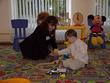 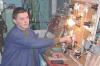 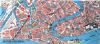 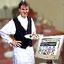 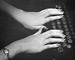 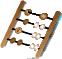 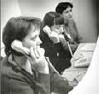 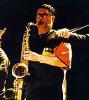 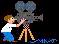 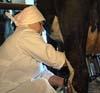 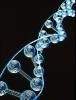 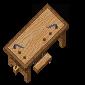 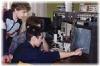 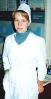 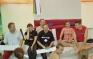 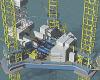 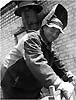 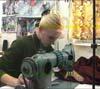 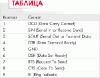 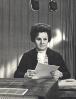 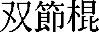 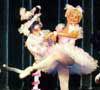 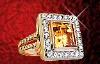 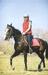 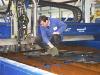 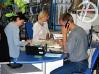 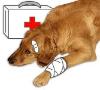 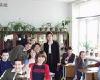 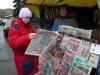 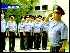 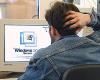 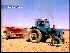 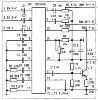 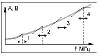 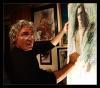 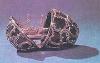 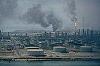 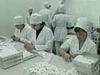 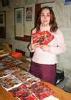 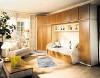 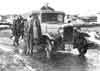 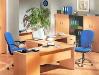 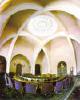 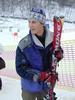 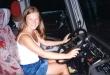 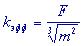 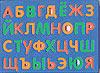 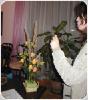 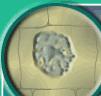 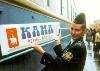 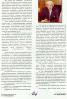 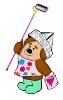 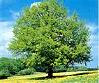 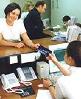 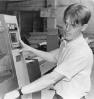 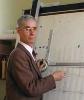 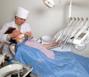 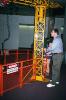 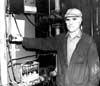 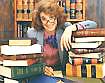 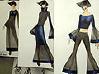 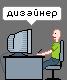 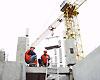 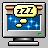 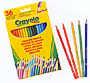 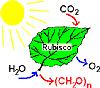 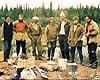 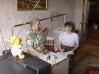 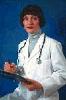 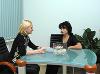 